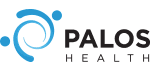 Palos MyChart Patient PortalAdult Proxy AuthorizationThis form is an authorization that will permit Palos to release your medical information to your designated adult proxy through the MyChart Patient Portal. This form should be completed by the patient who is authorizing another adult to serve as the patient’s proxy to access medical information in the Palos MyChart Patient Portal.  Patient Information (All sections required-please print clearly.)Name ___________________________________________  Date of Birth _________________Email address on file:  _________________________________________________ Street Address ____________________________  City ________________ State ____  Zip _______Phone Number ________________________  Medical Record # _________________________Proxy Information (All sections required-please print clearly.)Name ___________________________________________  Date of Birth _________________Street Address ____________________________  City ________________ State ____  Zip _______Phone Number ________________________  Medical Record # _________________________□ Legal Guardian		□ Power of Attorney